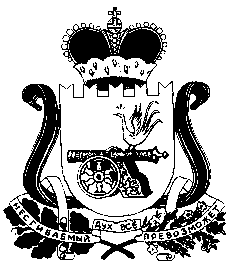 АДМИНИСТРАЦИЯ СТАБЕНСКОГО СЕЛЬСКОГО ПОСЕЛЕНИЯ СМОЛЕНСКОГО РАЙОНА СМОЛЕНСКОЙ ОБЛАСТИП О С Т А Н О В Л Е Н И Еот «27» апреля 2017 года                                                                 № 36О внесении изменений в состав комиссииутвержденный постановлением от 29.12.15 № 118  В связи с переименованием отдела по профилактике коррупционных и иных правонарушений Аппарата Администрации Смоленской области в отдел по профилактике коррупционных правонарушений Аппарата Администрации Смоленской области, а так же с кадровыми изменениями АДМИНИСТРАЦИЯ СТАБЕНСКОГО СЕЛЬСКОГО ПОСЕЛЕНИЯ СМОЛЕНСКОГО РАЙОНА СМОЛЕНСКОЙ ОБЛАСТИ  ПОСТАНОВЛЯЕТ:Внести в состав комиссии по соблюдению требований к служебному поведению муниципальных служащих администрации  Стабенского сельского поселения  Смоленского района Смоленской области и урегулированию конфликта интересов следующие изменения:Исключить слово «иных» в названии отдела по профилактике коррупционных и иных правонарушений Аппарата Администрации Смоленской области в отдел по профилактике коррупционных правонарушений Аппарата Администрации Смоленской области.Исключить из состава комиссии специалиста I категории Васильеву Л.В.Включить в состав комиссии специалиста I категории Байкову Ольгу Борисовну как секретаря комиссии.Настоящее постановление вступает в силу с момента подписания.Контроль за исполнением настоящего постановления оставляю за собой.Глава муниципального образованияСтабенского сельского поселенияСмоленского района Смоленской области                                   А.А.ЖеребнюкПриложениек постановлению  администрацииСтабенского сельского поселенияСмоленского района Смоленской областиот 27.04.2017 г.  № 36СОСТАВкомиссии по соблюдению требований к служебному поведениюмуниципальных служащих администрации  Стабенского сельского поселения  Смоленского района Смоленской области и урегулированию конфликта интересовПредседатель комиссии:Жеребнюк А.А.Глава муниципального образования Стабенского сельского поселения Смоленского района Смоленской областиЗаместитель председателя комиссии:Фоменкова А.А.Главный специалист администрации Стабенского сельского поселения Смоленского района Смоленской областиСекретарь комиссии:Байкова О.Б.Специалист I категории администрации Стабенского сельского поселения Смоленского района Смоленской областиЧлены комиссии:Гавриченкова В.П.Специалист I категории администрации Стабенского сельского поселения Смоленского района Смоленской областиКоваль Н.В.Старший-менеджер - главный бухгалтер администрации Стабенского сельского поселения Смоленского района Смоленской областиСолдатенкова Н.М.Менеджер-бухгалтер Стабенского сельского поселения Смоленского района Смоленской областиДенисова М.В.Инспектор ВУСПрохоров Юрий ВитальевичКонсультант отдела по профилактике коррупционных правонарушений Аппарата Администрации Смоленской области